Túrakód: F-R_11-sz /  Táv.: 15,4 km  /  Frissítve: 2020-03-23Túranév: Futó rövid 11-szakaszEllenőrzőpont leírás:Pót ellenőrzőpont leírás:Feldolgozták: Baráth László, Hernyik András, Valkai Árpád, 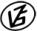 Tapasztalataidat, élményeidet őrömmel fogadjuk! 
(Fotó és videó anyagokat is várunk.)          Elnevezése          ElnevezéseKódjaLeírása1.Bökényi duzzasztó018QRA töltés É-i oldalán, az első tölgyfa DK-i oldalán2.Rajt-Cél (Dózsa-ház)001QRA Dózsa-ház D-i falának, K-i sarkán          Elnevezése          ElnevezéseKódjaLeírása1.Bökényi duzzasztó018QRPA töltés É-i oldalán, az utolsó tölgyfa DK-i oldalán2.Rajt-Cél (Dózsa-ház)001QRPA Dózsa-ház K-i falának, É-i sarkán